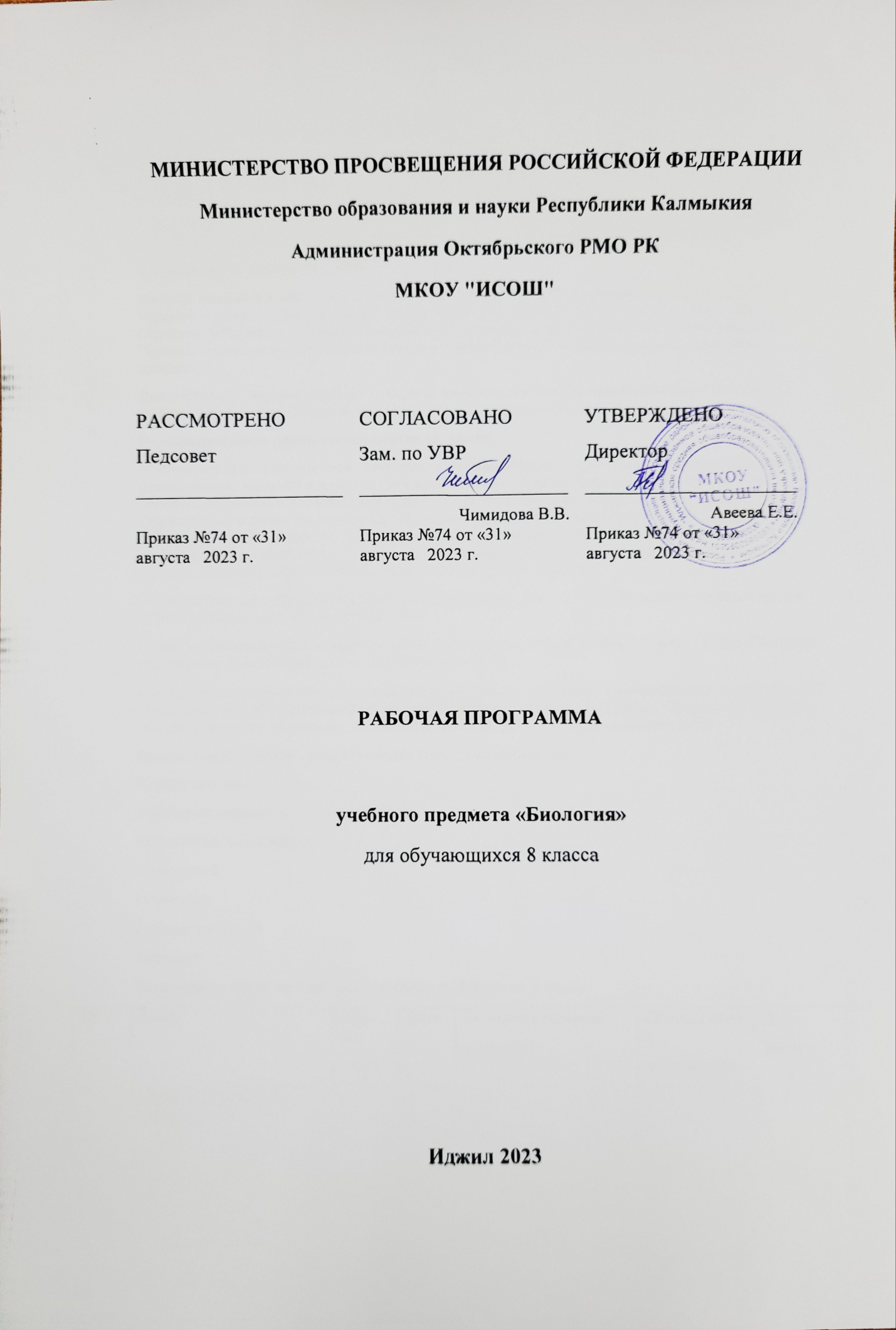 Пояснительная запискаРабочая программа составлена в соответствии с- Федеральным компонентом Государственного образовательного стандарта,-Примерной программой основного общего образования по биологии,-Программой для общеобразовательных учреждений к комплекту учебников, созданных под руководством В. В. Пасечника /автор-составитель Г. М. Пальдяева. - М.: Дрофа, 2011, полностью отражающих содержание Примерной программы, с дополнениями, ориентирована на использование учебника Колесова Д.В., Маш Р. Д., Беляева И.Н. Биология. Человек 8 класс, учебник для общеобразовательных учебных заведений. – М.: Дрофа, 2011Изменения.С целью более полного изучения материала и из-за большого объема изучаемого материала увеличено количество часов на изучение тем: «Покровы тела» (5 часов),»Дыхание», «Опорно-двигательная система» за счет сокращения часов на изучение тем  «Строение организма», «Высшая нервная деятельность. Поведение. Психика» , так как этот материал частично изучается в предыдущих разделах.Концепция программы позволяет реализовать направления в работе по биологии в соответствии с образовательной программой общеобразовательного учреждения.Рабочая программа для 8-го класса предусматривает обучение биологии в объеме 2 часа в неделю,68 часовЦели и задачи:1. Освоение знаний о человека как о биосоциальном существе; роли биологической науки в практической деятельности людей; методах познания человека.2. Овладение умениями применять биологические знания для объяснения процессов и явлений живой природы; жизнедеятельности собственного организма; использовать информацию о современных достижениях в области биологии и экологии, о факторах здоровья и риска; работать с биологическими приборами, инструментами, справочниками; проводить наблюдения за биологическими объектами и состоянием собственного рганизма, биологические эксперименты.3. Развитие познавательных интересов, интеллектуальных и творческих способностей в процессах проведения наблюдений за своим организмом, биологических экспериментов, работы с различными источниками информации.4. Воспитание позитивного ценностного отношения к собственному здоровью и здоровью других людей; культуры поведения в природе.5. Использование приобретенных знаний и умений в повседневной жизни для заботы о собственном здоровье, оказания первой помощи себе и окружающим; оценки последствий своей деятельности по отношению к природной среде, собственному организму, здоровью других людей; для соблюдения правил поведения в окружающей среде, норм здорового образа жизни, профилактики заболеваний, травматизма и стрессов, вредных привычек и ВИЧ-инфекции.задачи данного раздела являются следующие:1) Познакомить учащихся с анатомией, морфологией, гигиеной – науками о человеке, этапами их развития.2) Познакомить с особенностями строения внутренних систем организма человека.3) Раскрыть роль человека в природе.4) Продолжить формировать представление о единстве живой природыУчебно-методический комплект :Д.В. Колесов, Р.Д. Маш. Биология. Человек. 8 класс. Тематическое и поурочное планирование к учебнику. Пособие для учителя. М.: Дрофа, 2006г.Д.В. Колесов, Р.Д. Маш. Биология. Человек. 8 класс. Рабочая тетрадь к учебнику Д.В. Колесов, Р.Д. Маш. «Биология. Человек. 8 класс», М.: Дрофа, 2007г.Панина Г.Н. Биология. Диагностические работы. 6 – 9 классы (авторская линия В.В.Пасечника) – СПб.: Паритет, 2006г.Воронин Л.Г., Маш Р. Д. Методика проведения опытов и наблюдений по анатомии, физиологии и гигиене человека: Кн. для учителя. М.: Просвещение, 1983. - 160с: ил.;Никишов А. И. Тетрадь для оценки качества знаний по биологии. 8 класс. - М.: Дрофа, 2003. - 96с: ил.;Рохлов B.C. Дидактический материал по биологии. Человек: Кн. для учителя. - М.: Просвещение, 1997. - 240с: ил.;Семенцова В.Н., Сивоглазов В.И. Тетрадь для оценки качества знаний по биологии. 8 класс. «Биология. Человек». - М.: Дрофа, 2006 -144с;Требования к уровню подготовки учащихся.В результате изучения биологии в 8 классе учащиеся, Знать/понимать:специфику строения организма человека, обусловленную прямохождением и трудовой деятельностьюособенности строения клетки - основной структурной единицы живого организма;строение и функции основных тканей и систем органов;функциональные системы организма;значение гомеостаза внутренней среды организма;об обмене веществ, его значении и видах;роль ферментов и витаминов в организме;особенности нервной и гуморальной регуляции функций органов и организма в целом;строение и функции анализаторов;механизмы ВНД;функциональное значение высших отделов головного мозга человека;особенности индивидуального развития человека;правила личной гигиены;причины, нарушающие физиологические процессы в организме человека, причины заболеваний;о вреде алкоголя и наркотических веществ для здоровья и развития организма человека.особенности биологических процессов (питание, дыхание, кровообращение, выделение, движение, обмен веществ и превращение энергии, рост, развитие, размножение, регуляция жизнедеятельности, возбуждение, торможение), протекающих в организме человека;Уметь: распознавать органы и их топографию;оказывать первую помощь при кровотечениях, вывихах и переломах костей, ожогах и обморожениях кожи;измерять кровяное давление и частоту пульса;давать обоснование правилам личной и общественной гигиены;работать с учебником: с текстом, таблицами и иллюстрациями, пользоваться аппаратом ориентировки (оглавлением, символами и т.п.)Применять знания и умения:соблюдать меры профилактики и предупреждения развития травматизма, стрессов, пищевых отравлений, вредных привычек (курение, алкоголизм, наркомания); правила поведения, обеспечивающие безопасность в окружающей среде, в опасных и чрезвычайныхСодержание тем учебной программы(68 часов, 2 часа в неделю)Науки, изучающие организм человека (2 час)Анатомия, физиология, психология и гигиена. Становление и методы исследования.Раздел 1Происхождение человека (3 часа)Систематическое положение человека Основные этапы эволюции человека. Человеческие расы. Человек как вид.Демонстрация  модели «Происхождение человека», моделей остатков древней культуры человека.Строение организма человека (4 часов).Общий обзор организмаКлеточное строение организма. ТканиТкани. Образование тканей. Эпителиальные, соединительные, мышечные, нервная ткани. Строение и функция нейрона. Синапс.Демонстрация  разложения пероксида водорода ферментом каталазой.Лабораторная работа №1 «Ткани»Рефлекторная регуляция органов и систем организмаЦентральная и периферическая части нервной системы. Спинной и головной мозг. Нервы и нервные узлы. Рефлекс и рефлекторная дугаОпорно-двигательная система (8 часов)Значение опорно-двигательной системыСкелет человека.Скелет поясов свободных Изменения, связанные с развитием мозга и речи. Типы соединений костей: неподвижные, полуподвижные, подвижные (суставы).Строение мышц и сухожилий. Обзор мышц человеческого тела. Мышцы-антагонисты и синергисты. Работа скелетных мышц и их регуляция. Понятие о двигательной единице. Изменение мышцы при тренировке, последствия гиподинамии. Энергетика мышечного сокращения. Динамическая и статическая работа.Причины нарушения осанки и развития плоскостопия. Их выявление, предупреждение и исправление.Первая помощь при ушибах, переломах костей и вывихах суставов.Демонстрация  скелета и муляжей торса человека, черепа, костей конечностей, позвонков, распилов костей, приемов первой помощи при травмах.Лабораторные работы №2 «Микроскопическое строение кости.»Лабораторные работы №3 « Мышцы человеческого тела» (выполняется либо в классе, либо дома).Лабораторные работы №4 « Утомление при статической и динамической работе.»Лабораторные работы №5 « Выявление нарушений осанки. Выявление плоскостопия» (выполняется дома)..Внутренняя среда организма (3 часа)Компоненты внутренней среды: кровь, тканевая жидкость, лимфа. Их взаимодействие. Гомеостаз. Состав крови: плазма и форменные элементы (тромбоциты, эритроциты, лейкоциты). Их функции. Свертывание крови. Роль кальция и витамина K в свертывании крови. Анализ крови. Малокровие. Кроветворение.Борьба организма с инфекцией. Иммунитет. Защитные барьеры организма. Луи Пастер и И. И. Мечников. Антигены и антитела. Специфический и неспецифический иммунитет. Иммунитет клеточный и гуморальный. Иммунная система. Роль лимфоцитов в иммунной защите. Фагоцитоз. Воспаление. Инфекционные и паразитарные болезни. Ворота инфекции. Возбудители и переносчики болезни. Бацилло- и вирусоносители. Течение инфекционных болезней. Профилактика. Иммунология на службе здоровья: вакцины и лечебные сыворотки. Естественный и искусственный иммунитет. Активный и пассивный иммунитет. Тканевая совместимость. Переливание крови. Группы крови. Резус_фактор. Пересадка органов и тканей.Кровеносная и лимфатическая системы организма (6 часов)Органы кровеносной и лимфатической систем, их роль в организме. Строение кровеносных и лимфатических сосудов. Круги кровообращения. Строение и работа сердца. Автоматизм сердца. Движение крови по сосудам. Регуляция кровоснабжения органов. Артериальное давление крови, пульс. Гигиена сердечно-сосудистой системы. Доврачебная помощь при заболевании сердца и сосудов. Первая помощь при кровотечениях.Демонстрация  моделей сердца и торса человека, приемов измерения артериального давления по методу Короткова, приемов остановки кровотечений.Лабораторные работы №6 «Функции клапанов»Лабораторные работы №7 «Определение скорости кровотока в сосудах ногтевого ложа.»Лабораторные работы №8 «Опыт, доказывающий, что пульс связан с колебаниями стенок сосудов»Лабораторные работы №9 «Функциональная проба на нагрузку»Положение венозных клапанов в опущенной и поднятой руке. Изменения в тканях при перетяжках, затрудняющих кровообращение. Опыты, выясняющие природу пульса. Функциональная проба: реакция сердечно-сосудистой системы на дозированную нагрузку.Дыхание (5 час)Значение дыхания. Строение и функции органов дыхания. Голосообразование. Инфекционные и органические заболевания дыхательных путей, миндалин и околоносовых пазух, профилактика, доврачебная помощь. Газообмен в легких и тканях. Механизмы вдоха и выдоха. Нервная и гуморальная регуляция дыхания. Охрана воздушной среды. Функциональные возможности дыхательной системы как показатель здоровья: жизненная емкость легких.Выявление и предупреждение болезней органов дыхания. Флюорография. Туберкулез и рак легких. Первая помощь утопающему, при удушении и заваливании землей, электротравме. Клиническая и биологическая смерть. Искусственное дыхание и непрямой массаж сердца. Реанимация. Влияние курения и других вредных привычек на организм.Демонстрация  модели гортани; модели, поясняющей механизм вдоха и выдоха; приемов определения проходимости носовых ходов у маленьких детей; роли резонаторов, усиливающих звук; опыта по обнаружению углекислого газа в выдыхаемом воздухе; измерения жизненной емкости легких; приемов искусственного дыхания.Лабораторные работы №10 «Измерение обхвата грудной клетки в состоянии вдоха и выдоха».Функциональные пробы с задержкой дыхания на вдохе и выдохе.Пищеварительная система (6 часов)Пищевые продукты и питательные вещества, их роль в обмене веществ. Значение пищеварения. Строение и функции пищеварительной системы: пищеварительный канал, пищеварительные железы. Пищеварение в различных отделах пищеварительного тракта. Регуляция деятельности пищеварительной системы. Заболевания органов пищеварения, их профилактика. Гигиена органов пищеварения. Предупреждение желудочно-кишечных инфекций и гельминтозов. Доврачебная помощь при пищевых отравлениях.Демонстрация  торса человека.Лабораторная работа №11 «Действие ферментов слюны на крахмал.»Самонаблюдение: определение положения слюнных желез; движение гортани при глотании.Обмен веществ и энергии (4 часа)Обмен веществ и энергии — основное свойство всех живых существ. Пластический и энергетический обмен. Обмен белков, жиров, углеводов, воды и минеральных солей. Заменимые и незаменимые аминокислоты, микро_ и макроэлементы. Роль ферментов в обмене веществ. Витамины. Энерготраты человека и пищевой рацион. Нормы и режим питания. Основной и общий обмен. Энергетическая емкость пищи.Лабораторные работы №12 «Определение изменение веса тела за день в зависимости от пищевого рациона и энергозатрат»Установление зависимости между нагрузкой и уровнем энергетического обмена по результатам функциональной пробы с задержкой дыхания до и после нагрузки.Составление пищевых рационов в зависимости от энерготрат.Покровные органы. Теплорегуляция.Выделение (5 часа)Наружные покровы тела человека. Строение и функция кожи. Ногти и волосы. Роль кожи в обменных процессах, рецепторы кожи, участие в теплорегуляции. Уход за кожей, ногтями и волосами в зависимости от типа кожи. Гигиена одежды и обуви.Причины кожных заболеваний. Грибковые и паразитарные болезни, их профилактика и лечение у дерматолога. Травмы: ожоги, обморожения. Терморегуляция организма. Закаливание. Доврачебная помощь при общем охлаждении организма. Первая помощь при тепловом и солнечном ударе.Демонстрация  рельефной таблицы «Строение кожи».Самонаблюдение: рассмотрение под лупой тыльной и ладонной поверхности кисти; определение типа кожи с помощью бумажной салфетки; определение совместимости шампуня с особенностями местной воды.Выделительная системаЗначение органов выделения в поддержании гомеостаза внутренней среды организма. Органы мочевыделительной системы, их строение и функции. Строение и работа почек. Нефроны. Первичная и конечная моча. Заболевания органов выделительной системы и их предупреждение.Демонстрация  модели почки, рельефной таблицы «Органы выделения».Нервная система человека (4 часов)Значение нервной системы. Мозг и психика. Строение нервной системы: спинной и головной мозг — центральная нервная система; нервы и нервные узлы — периферическая. Строение и функции спинного мозга. Строение головного мозга. Функции продолговатого, среднего мозга, моста и мозжечка. Передний мозг. Функции промежуточного мозга и коры больших полушарий. Старая и новая кора больших полушарий головного мозга. Аналитико-синтетическая и замыкательная функции коры больших полушарий головного мозга. Доли больших полушарий и сенсорные зоны коры.Соматический и автономный отделы нервной системы. Симпатический и парасимпатический под отделы автономной нервной системы. Их взаимодействие.Демонстрация  модели головного мозга человека.Лабораторные работы №13»Пальценосовая проба»Пальценосовая проба и особенности движений, связанных с функциями мозжечка и среднего мозга.Рефлексы продолговатого и среднего мозга; штриховое раздражение кожи — тест, определяющий изменение тонуса симпатической и парасимпатической системы автономной нервной системы при раздражении.Анализаторы (5 часов)Анализаторы и органы чувств. Значение анализаторов. Достоверность получаемой информации. Иллюзии и их коррекция. Зрительный анализатор. Положение и строение глаз. Ход лучей через прозрачную среду глаза. Строение и функции сетчатки. Корковая часть зрительного анализатора. Бинокулярное зрение. Гигиена зрения. Предупреждение глазных болезней, травм глаза. Предупреждение близорукости и дальнозоркости. Коррекция зрения. Слуховой анализатор. Значение слуха. Строение и функции наружного, среднего и внутреннего уха. Рецепторы слуха. Корковая часть слухового анализатора. Гигиена органов слуха. Причины тугоухости и глухоты, их предупреждение.Органы равновесия, кожно-мышечной чувствительности, обоняния и вкуса. Их анализаторы. Взаимодействие анализаторов.Демонстрация  моделей глаза и уха; опытов, выявляющих функции радужной оболочки, хрусталика, палочек и колбочек; обнаружение слепого пятна; определение остроты слуха; зрительные, слуховые, тактильные иллюзии.Лабораторная работа № 14 «Иллюзия, связанная с бинокулярным зрением»Опыты, выявляющие иллюзии, связанные с бинокулярным зрением.Высшая нервная деятельность. Поведение. Психика (6 часов)Вклад отечественных ученых в разработку учения о высшей нервной деятельности. И. М. Сеченов и И. П. Павлов. Открытие центрального торможения. Безусловные и условные рефлексы. Безусловное и условное торможение. Закон взаимной индукции возбуждения-торможения. Учение А. А. Ухтомского о доминанте.Врожденные программы поведения: безусловные рефлексы, инстинкты, запечатление. Приобретенные программы поведения: условные рефлексы, рассудочная деятельность, динамический стереотип.Биологические ритмы. Сон и бодрствование. Стадии сна. Сновидения. Особенности высшей нервной деятельности человека: речь и сознание, трудовая деятельность. Потребности людей и животных. Речь как средство общения и как средство организации своего поведения. Внешняя и внутренняя речь. Роль речи в развитии высших психических функций. Осознанные действия и интуиция.Познавательные процессы: ощущение, восприятие, представления, память, воображение, мышление.Волевые действия, побудительная и тормозная функции воли. Внушаемость и негативизм. Эмоции: эмоциональные реакции, эмоциональные состояния и эмоциональные отношения (чувства). Внимание. Физиологические основы внимания, виды внимания, его основные свойства. Причины рассеянности. Воспитание внимания, памяти, воли. Развитие наблюдательности и мышления.Демонстрация  безусловных и условных рефлексов человека по методу речевого подкрепления; двойственных изображений, иллюзий установки; выполнение тестов на наблюдательность и внимание, логическую и механическую память, консерватизм мышления и пр.Лабораторные работы № 15 «Выработка навыка зеркального письма как пример разрушения старого и выработки нового динамического стереотипа.»Лабораторные работы №16 «Изменение числа колебаний образа усеченной пирамиды при непроизвольном, произвольном внимании и при активной работе с объектом.»Эндокринная система (2 часа)Железы внешней, внутренней и смешанной секреции. Свойства гормонов. Взаимодействие нервной и гуморальной регуляции. Промежуточный мозг и органы эндокринной системы. Гормоны гипофиза и щитовидной железы, их влияние на рост и развитие, обмен веществ. Гормоны половых желез, надпочечников и поджелудочной железы. Причины сахарного диабета.Демонстрация  модели черепа с откидной крышкой для показа местоположения гипофиза; модели гортани с щитовидной железой, почек с надпочечниками.Индивидуальное развитие организма (6 часов)Жизненные циклы организмов. Бесполое и половое размножение. Преимущества полового размножения. Мужская и женская половые системы. Сперматозоиды и яйцеклетки. Роль половых хромосом в определении пола будущего ребенка. Менструации и поллюции. Образование и развитие зародыша: овуляция, оплодотворение яйцеклетки, укрепление зародыша в матке. Развитие зародыша и плода. Беременность и роды. Биогенетический закон Геккеля — Мюллера и причины отступления от него. Влияние наркогенных веществ (табака, алкоголя, наркотиков) на развитие и здоровье человека.Наследственные и врожденные заболевания и заболевания, передающиеся половым путем: СПИД, сифилис и др. Их профилактика.Развитие ребенка после рождения. Новорожденный и грудной ребенок, уход за ним. Половое созревание. Биологическая и социальная зрелость.Вред ранних половых контактов и абортов. Индивид и личность. Темперамент и характер. Самопознание, общественный образ жизни, межличностные отношения. Стадии вхождения личности в группу. Интересы, склонности, способности. Выбор жизненного пути.Демонстрация  тестов, определяющих типы темпераментов.Резерв времени — 1 час.Учебно-тематическое планированиеКоличество часов всего-68В неделю-2Плановых-Лабораторных-16Тестов-8Календарно-тематическое планирование по биологии 8 класс№ТемаКол- вочасовДатаОсновные терминыи понятияОборудованиеи материалыДом.Задан.Науки, изучающие организмчеловека (2час)1(1)Анатомия , физиология, психологияи гигиена человек1чАнатомия, физиология,гигиена, психология,биологическая природаП.1,вопросы2(2)Становление наук о человеке1чГераклит, Аристотель, Гиппократ, Клавдий Гален, Леонардо да ВинчиПортреты учёныхП.2Происхождениечеловека (3ч)4(3)Систематическое положение человека1чТаксоны, рудименты,атавизмыпрезентацияП.35(4)Историческое прошлое людей1чАвстралопитеки, питекантроп, синантроп, неандерталец, кроманьонцыпрезентацияП.46(5)Расы человека1чЕвропеоидная, негроидная, австралоидная, монголоиднаяпрезентацияП.5Строение организма человека (4ч)1(6)Общий обзор организма человека1чУровни организации, структура, органы, системыорганов, гормоны, нервТабл. «Уровни организации», «Внутреннее строение организма»П.62(7)Клеточное строение организма1чМембрана, ядро, ДНК,РНК, ядрышко, органоиды, лизосомытабл. «Клетка», табл. «Ткани»П.73(8)Ткани эпителиальная, соединительная,нервная, .мышечнаяЛ.р №1 «Виды тканей»1чЭпителиальная, соедините-льная , мышечная, нервнаяТабл. «Ткани»П.84(9)Рефлекторная регуляция1чРефлекс, рефлекторнаядуга, рецептор чувствитвставочный, рефлексогенная зонаТабл. «Нервная система»,«Схема рефлекторной дуги»тестП.9Опорно-двигательная система (8ч)1(10)Значение опорно-двигательной системы. Л.р №2 «Микро-скопическое строение кости»1чСкелет, мышцы, надкостница, костномозговаяполость, красный и жёлтыйкостный мозг, типы костейТабл. «Строение скелета»«Мышцы»П.102(11)Скелет человека1чОсевой и добавочныйскелет, позвоночник, межпозвоночный диск, отделы позвоночникаТабл. «Строение скелета»«Мышцы»П.113(12)Скелет поясов свободных конечностей: добавочный скелет .Соединение костей1чПлечевой пояс, кости рук, тазовый пояс, костиноги, соединение костей.суставыТабл. «Строение скелета»«Мышцы»П.124(13)Строение мышц .Л.р №3 « Мышцы человеческого тела»1чСухожилия, брюшко мышцы, головка и хвостМышцы, антагонисты,синергистыТабл. «Строение скелета»,«Мышцы»П.135(14)Работа скелетных мышц и их регуляция Л.р №4 « Утомлениепри статической работе»1чДвигательная единица,Исполнительный нейрон,тренировочный эффектгиподинамия, биологическ окислениеТабл. «Строение скелета»,«Мышцы»П.146(15)Осанка. Предупреждение плоскостопияЛ.р №5 «Осанка и плоскостопие»1чОсанка, остеохондроз,плоскостопиеТабл. «Осанка. Предупреждение. Плоскостопия»П.157(16)Первая помощь при ушибах, переломах костей и вывихах1чУшиб ,перелом , синякшина, вывихТабл. «Первая помощь при переломах»П.168(17)Обобщающий урок1чТабл. «Строение скелета»,«Мышцы», тестП.10-16Внутренняя средаОрганизма(3ч)1(18)Кровь и остальныекомпоненты внутренней среды организма1чКровь, тканевая жидкостЛимфа, лимфатическийсосуд, узел, эритроцитгемоглобин, оксигемогбин, лейкоцит, лимфоцитфагоцит, антигены, тромбоцит, фибринТабл. « Строение кровеносной системы»,презентация.П.172(19)Борьба организмас инфекцией1чИммунитет, антигены,антитела, иммунная система, воспаление, инфекц.ф Болезни,бацилло-и вирусоносительпрезентацияП.183(20)Иммунология на службе здоровья1чИммунология, лечебныесыворотки, прививки,антитоксин, естесств. иммунитет, приобретёнискусственный, тканевысовместимостьпрезентацияП.19Кровеносная и лимфатическаясистемы(6ч)1ч1(21)Транспортныесистемы человек1чАртерии, аорта, кровеносные сосуды, вена, лимфатические капилляры,лимфатические узлыТабл. «Кровеносная ситема», «ЛимфатическаяСистема»П.202(22)Круги кровообращения. Л.р №6 «Функции венозных клапанов»1чПредсердия, желудочкиаорта, артерии, капилляры, легочные артерииальвеолы, арт.и венозная кровьТабл. «Кровеносная система»,«Лимфатическая система», «Строение сердца»П.213(23)Строение и работа сердца1чКлапаны, автоматизм,сердечный цикл, фазыцикла, пауза, симпатическии блуждающий нервТабл. «Кровеносная система»,«Лимфатическая система», «Строение сердца», «Сердечный цикл»П.224(24)Движение крови по сосудам. Регу-ляция кровоснабжения. Л.Р №7 «Измерение кровотока в сосудах ногтевого ложа» Л.р№8 «Пульс связан с колебаниями стенок артерий»1чАртериальное давление,пульс, кровоснабжениеорганов,гипертония, гипотония, спазм сосудов,артериолы, некроз, инсульт, инфарктТабл. «Кровеносная система»,«Лимфатичес-кая система», «Строение сердца», «Сердечный цикл»П.235(25)Гигиена сердечно-сосудистой системы .Первая помощь при заболевании сердцаЛ.р №9 «Функциональная проба»1чУдарный объём сердца, перемежающаяся хромотагангрена, спазм сосудов,стенокардия ,электрокардиограмма, функц. пробаТабл. «Кровеносная система»,«Лимфатическая система», «Строение сердца», «Сердечный цикл»П.24,25Дыхание(5ч)1(26)Значение дыхания.Органы дыхательнойсистемы, дыхательны Заболевания дыхательных путей1чНосовая полость, носоглотка, глотка, гортань, трахея, бронхи, лёгкие, лёгочная плевра, бронхиальное дерево, альвеолы,голосовые связкиТабл. «Органы дыхания»презентацияП.262(27)Лёгкие. Лёгочноедыхание и тканевое1ч«ворота лёгких», лёгочнаяплевра, пристеночнаяплевра, плевральная полост, диффузияТабл. «Органы дыхания»презентацияП.273(28)Механизм вдохаи выдоха. Регуляциядыхания .Охрана воздуха1чДыхател .центр, продолговатый мозг,рефлекторнаяи гуморальная регуляциянаркогенные в-ва, никотинреспиратор, карбоксигемоглобинПрезентацияТабл. «Органы дыхания»П.284(29)Функциональные возможности дыхательной. системы. Болезни и травмы органов дыхания .Л.р№10 «Измерение обхвата грудной клетки в состоянии вдоха и выдоха»1чЖизненная ёмкость,остаточный воздуз, обхват груди ,флюораграфия, туберкулёз, палочка Коха, рак лёгких, электротравма, клиническая смерть, биологическая смерть, искуственное дыхание, массаТабл. «Органы дыхания»презентацияП.295(30)Обобщающий урок1чтестП.26-29Пищеварение(6ч)1(31)Питание и пищеварение1чПластический обмен,энергетический, пищеварениепит. в – ва ,пищевые продукты, аминокислоты ,глицерин и жирные к-тыТабл. «ПищеварительнаяСистема»,презентацияП.302(32)Пищеварение в ротовой полости1чГлюкоза, простые в-ваперистальтика, ротоваяполость,рецепторы вкусаслюнные железы,зубнаяэмаль,дентин, виды зубовТабл. «ПищеварительнаяСистема»,презентацияП.313(33)Пищеварение в желудке и двенадца типёрстной кишке. Л.р №11 «Действие слюны на крахмал»1чПищевод, желудок, пепсин, двенадцатипёрстнаяпечёночная вена, п-ж железа,трипсин, желчьТабл. «Пищеварительнаясистема»,презентацияП.324(34)Ф-и тонкого и толстого кишечника .Всасывание. Барьерная роль печени1чВсасывание, ворсинкаворотная вена,печеньпеченочнаявена, заменимые и незам АК,желчь, мочевина, глюкоза, гликоген, аппендикс, перетонитТабл. «Пищеварительнаясистема»,презентацияП.335(36)Регуляция пищеварения1чФистула, безусловные иусловные рефлексы,мнимое кормление,гуморальное сокоотделениеТабл. «Опыты Павлова»П.346(36)Гигиена органов пищеварения .Предупреждение жел.-киш.заболеваний1чБотулизм,анаэробы, сальмонелёз, холера, холерный вибрион,карантиндизентерия, дезинфекцияТабл. «Пищеварительнаясистема»,презентациятестП.35Обмен веществ иЭнергии (4ч)1ч1(37)Обмен в-в и энергии-основное свойство всех живых существ1чПодготовительная,основная
заключительная стадии, за-менимые и незаменимыеАК, амилаза, микроэлементыП.362(38)Витамины1чавитаминоз, гиповитами-ноз, водораст., жирорасвитамины, каротин,рахитТабл. «Витамины», презентацияП.373(39)Энергозатраты человека и пищевой рацион. Л.р №12 « Установление между нагрузкой и уровнем обме-на»1чОсновной обмен, общий, энерготраты, энерг. ёмкостьпродуктовТабл. «Продукты питания»П.384(40)Лабор. Работа. «Определение изменение веса тела за день в зависимости от пищевого рациона и энергозатрат»1чсекундомертестп.38Покровные органыТерморегуляция.Выделение (5ч.)1(41)Кожа- наружный покровный орган1чЭпидермис, дерма, гиподерма, сальные железы, потовые ,волосы, ногти, терморегуляцияРельефная табл. «Кожа»,презентацияП.392(42)Уход за кожей. Гигиена одежды и обуви.Болезни кожи1чУгревая сыпь, гормональные и гиповитам. нарушениякожи, болезни кожи, ожогиРельефная табл. «Кожа» презентацияП.403(43)Терморегуляция организма. Закаливание1чТерморегуляция, теплообразование, теплоотдача, тепловой и солнечный ударзакаливаниеТабл. «Закаливание»П.414(44)Выделение1чПочки, мочевые пути, мочеточник, мочевой пузырь, корковое и мозговое в-во,нефрон, мочекаменнаяболезньТабл. «Органы выделения» презентацияП.425(45)Обобщающий урок по темам «пищеварение», «Обмен в-в»,«Покровные органы»1чТерморегуляция, теплообразование, теплоотдача, тепловой и солнечный ударзакаливаниеРельефная табл. «Кожа»Табл. «Органы выделения»тестированиеП.39-42Нервная система(4ч.)1(46)Значение нервной системы .Строение нервной системы1чПотребности, активность, опознание объектов, субъектив.отражение, кора, ядранервные волокна,передниеи задние борозды, позвоночный канал, спинном жидкТабл. «Строение нервнойсистемы»П.43,442(47)Строение головного мозга. Ф-и продолговатого и среднего мозга, моста и мозжечка Л.р № 13 «Пальценосовая проба»1чЗадний мозг, продолговатымост, мозжечок, средний мозг, передний, промежуточный, большие полушарияТабл. «Строение головногмозга»П.453(48)Функции переднегомозга1чТаламус, гипоталамус,мозолистое тело, кора, борозды,извилины, доли мозга, временные связиТабл. «Строение нервнойсистемы» Табл. «Строение головногомозга»П.464(49)Соматический и автономный (вегетат.)отделы нервной систем1чСомат и автономные отделы, симпат.полсистема, узлысимпатического ствола, парасимпат. подсистема,блуждающийТабл. «Соматический отдел», « Автономный отдел нервн системы»тестП.47Анализаторы. Органы чувств (5ч.)1(50)Анализаторы1чАнализатор, модальность,рецепторы, нервные пути,чувств. Зоны:первичныевторичные, третичные, галлюцинации, иллюзииТабл. « Строение органа зрения,» «Орган слуха»-рельефная табл., презентацияП.482(51)Зрительный анализатор. Л.р № 14 «Иллюзия, связанная с бинокулярным зрением»1чГлазное яблоко, глазница,белочная оболочка, роговая, зрачок, радужная , хрусталик, сетчатка, палочки,колбТабл. « Орган зрения»П.493(52)Гигиена зрения. Предупреждение глазных болезней1чБлизорукость, дальнозоркость, мышцы ресничного тела, преломл. способностьдиоптрияТабл. « Орган зрения»П.504(53)Слуховой анализатор1чНаружное, среднее и внутреннее ухо, стереофоническое звучание, воспалениесреднего ухаТабл. «Орган слуха»П.515(54)Органы равновесия, кожно-мышечной чувств., обоняния ивкуса1чВестибулярный аппарат, кожная чувствительность, вибрационное ч-во, осязание, вкусовые сосочки, рецепторыТабл. «Орган слуха»,«Строение улитки»тестП.52Высшая нервнаядеятельность.Поведение. Психика (6ч.)1(55)Вклад отечественных учёных в разработку учения о высшей нервной деятельностиБезусловные и условные рефлексы, временная связь,растормаживание, +и-условные рефлексы,з-н взаимной индукции, возбуждение-торможение, доминантаПортрет ИП Павлова,СеченоваП.532(56)Врождённые и приобретённые программы поведения. Л.р №15« Выработка навыказеркального письма»Врождённые прогр. Поведения, инстинкты, прирбрет.программы поведения, рассудочная деят.,динамич.стереотипП.543(57)Сон и сновиденияБиоритмы, сон и бодрствование, медленный и быстрысон, сновиденияП.554(58)Особенности высшейнервной деятельности. Речь и сознание .Познавательный интересБазовые и вторичные потребности, сознание, интонация, речь, познавательныеинтересыП.565(59)Воля ,эмоции ,вниманиеВолевые действия, внушае-мость, негативизм, эмоцииональные р-и, состояние,вниманиеП.576(60)Обощ. Урок по темам «Нервная сист.» «Анализаторы»,«Высшая нерв. Деятельность» Л.р №16«Измерение числа колебаний образа усечённой пирамидыБезусловные и условные рефлексы, временная связь,растормаживание, +и-условные рефлексы,з-н взаимной индукции, возбуждение-торможение, доминантатестП.53-57Эндокринная система (2ч.)1(61)Роль эндокриннойсистемыЭндокринная система, желеЗы внутр.,смешанной секр. и внешней, надпочечникинейрогармоны,Табл. «железы», презентацияП.582(62)Функции желёз внутренней секрецииГипофиз, гормон роста, акромегалия, щитовидная железа, кретинизм, половыежелезы, подж. железаТабл. «железы», презентацияП.59Индивидуальное раз-витие(6ч.)1(63)Жизненные циклы. Размножение.Оплодотворение, редукционное деление, гены. Половые хромосомы,П.602(64)Развитие зародыша и плода. Беременность и роды. Наследств. иврождённые заболевания.Болезни , передающиеся половым путёмБиогенетический з-н, онтогенез, филогенез, плацента, зародыш, наследственные болезниП.61,623(65)Развитие ребёнка после рождения. Становление личностиЛичность, темперамент, характер, экстраверты, интроверты, самооценкаП.634(66)Интересы, склонностиспособностиИнтересы:рнепосредственые, опосредованные, склонности, способностиП.645(67)Здоровье- величайшая ценность для личности и обществабеседа6(68)Обобщающий урокП.60-64